In math we will…
focus on place value for the majority of the Autumn term to ensure a firm grasp of number before we move onto the four operations. We will work practically before we move onto pictorial and abstract numbers. We will apply our reasoning skills by looking at ‘Use Your Head’ problems. We will focus on the 2, 5, 10 and 3 times tables to ensure a firm understanding before moving onto the 4 and 8 later on in the year.In math we will…
focus on place value for the majority of the Autumn term to ensure a firm grasp of number before we move onto the four operations. We will work practically before we move onto pictorial and abstract numbers. We will apply our reasoning skills by looking at ‘Use Your Head’ problems. We will focus on the 2, 5, 10 and 3 times tables to ensure a firm understanding before moving onto the 4 and 8 later on in the year.Year 3Autumn Term 2022Year 3Autumn Term 2022In English we will…read a range of portal stories and use this structure to write our own. We will specifically focus on the openings and endings of these narratives. 
Later in the term, we will be reading and writing explanation texts where we will focus on ‘Why Hunter-Gatherers became farmers?’’In English we will…read a range of portal stories and use this structure to write our own. We will specifically focus on the openings and endings of these narratives. 
Later in the term, we will be reading and writing explanation texts where we will focus on ‘Why Hunter-Gatherers became farmers?’’In math we will…
focus on place value for the majority of the Autumn term to ensure a firm grasp of number before we move onto the four operations. We will work practically before we move onto pictorial and abstract numbers. We will apply our reasoning skills by looking at ‘Use Your Head’ problems. We will focus on the 2, 5, 10 and 3 times tables to ensure a firm understanding before moving onto the 4 and 8 later on in the year.In math we will…
focus on place value for the majority of the Autumn term to ensure a firm grasp of number before we move onto the four operations. We will work practically before we move onto pictorial and abstract numbers. We will apply our reasoning skills by looking at ‘Use Your Head’ problems. We will focus on the 2, 5, 10 and 3 times tables to ensure a firm understanding before moving onto the 4 and 8 later on in the year.Stone Age 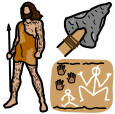 Stone Age In English we will…read a range of portal stories and use this structure to write our own. We will specifically focus on the openings and endings of these narratives. 
Later in the term, we will be reading and writing explanation texts where we will focus on ‘Why Hunter-Gatherers became farmers?’’In English we will…read a range of portal stories and use this structure to write our own. We will specifically focus on the openings and endings of these narratives. 
Later in the term, we will be reading and writing explanation texts where we will focus on ‘Why Hunter-Gatherers became farmers?’’As thinkers in PSHE we will…
explore what a relationship is looking specifically at self respect, families and friendships. We will be inclusive, respectful and reflect on the 6Rs while doing this. As thinkers in PSHE we will…
explore what a relationship is looking specifically at self respect, families and friendships. We will be inclusive, respectful and reflect on the 6Rs while doing this. Stone Age Stone Age As thinkers in RE we will…explore the religion of Hinduism, specifically looking at a Hindu temple and how they worship in the temple and at home. As thinkers in RE we will…explore the religion of Hinduism, specifically looking at a Hindu temple and how they worship in the temple and at home. As scientists we will…
investigate the different types of rocks, how they are formed and their uses. We will also investigate soils and fossils and learn about Mary Anning. All aspects of science will be practical. 
Later on in the term, we will explore plants looking at their functions and what they need in order to survive. As scientists we will…
investigate the different types of rocks, how they are formed and their uses. We will also investigate soils and fossils and learn about Mary Anning. All aspects of science will be practical. 
Later on in the term, we will explore plants looking at their functions and what they need in order to survive. As geographers/historians we will…
Exploring what it was like to live in the Stone Age. We will visit the Rising Sun country Park where we will thrash wheat to make flour, use this to prepare and cook flatbread on an open fire. We will finish off the trip by looking at real life artifacts and building a den. In school, we will focus on the roles of Hunters and Gatherers and how they changed into Farmers as they Stone Age progressed. As geographers/historians we will…
Exploring what it was like to live in the Stone Age. We will visit the Rising Sun country Park where we will thrash wheat to make flour, use this to prepare and cook flatbread on an open fire. We will finish off the trip by looking at real life artifacts and building a den. In school, we will focus on the roles of Hunters and Gatherers and how they changed into Farmers as they Stone Age progressed. As computer scientists we will…be looking at digital literacy and how to stay safe and act respectfully online. We will identify fake profiles and what to do if we need to report something that concerns us. As computer scientists we will…be looking at digital literacy and how to stay safe and act respectfully online. We will identify fake profiles and what to do if we need to report something that concerns us. As sportspeople we will…
in Indoor P.E appreciate and participate in dancing exploring our own creative flare. 
In Outdoor P.E we will play a range of invasion games focussing on team work. As sportspeople we will…
in Indoor P.E appreciate and participate in dancing exploring our own creative flare. 
In Outdoor P.E we will play a range of invasion games focussing on team work. As artists and technologists we will…
explore different mediums whilst sketching and replicate famous artist styles. 
In Design Technology we will explore seasonality by preparing and creating a Stone Age dish.  As artists and technologists we will…
explore different mediums whilst sketching and replicate famous artist styles. 
In Design Technology we will explore seasonality by preparing and creating a Stone Age dish.  As musicians we will…
appreciate a number of ballads and how they are written. We will perform a ballad to an audience and have a go at writing our own.
Further into the term we will explore a pentatonic scale and be introduced to the glockenspiel. As musicians we will…
appreciate a number of ballads and how they are written. We will perform a ballad to an audience and have a go at writing our own.
Further into the term we will explore a pentatonic scale and be introduced to the glockenspiel. As linguists we will…
further our French knowledge by looking at a range of French speaking countries, specifically looking at French Markets. As linguists we will…
further our French knowledge by looking at a range of French speaking countries, specifically looking at French Markets. Career links to our learning this term…
Historian
Chef
Social Worker Farmer 
Dancer GeologistCareer links to our learning this term…
Historian
Chef
Social Worker Farmer 
Dancer GeologistWider curriculum opportunities this term include…
Bikeability
Rising Sun Country Park Trip
Dag Safety 
Carer Top Trumps Wider curriculum opportunities this term include…
Bikeability
Rising Sun Country Park Trip
Dag Safety 
Carer Top Trumps Texts you can read to support your understanding…
Portal Stories such as: Harry Potters, The Lion the Witch and the Wardrobe, Alice and Wonderland and Peter Pan. Texts you can read to support your understanding…
Portal Stories such as: Harry Potters, The Lion the Witch and the Wardrobe, Alice and Wonderland and Peter Pan. Websites to support learning at home…
Times Table Rockstars
Oxford Owl BBC Bitesize Websites to support learning at home…
Times Table Rockstars
Oxford Owl BBC Bitesize Suggested places for family visits…
Looking for rocks at the local beach 
Hindu TempleFarm
Suggested places for family visits…
Looking for rocks at the local beach 
Hindu TempleFarm
